Тема поста: Работает портал госуслуг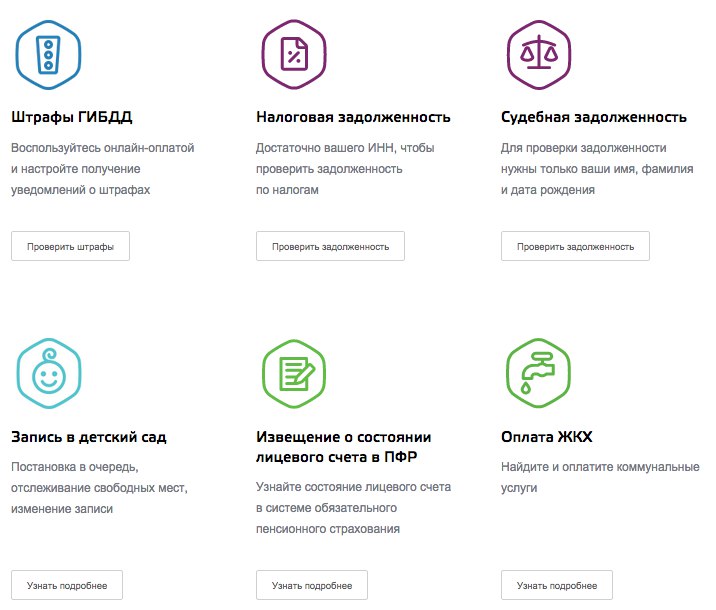 Facebook / ВК / ЖЖПриятных выходных, друзья! Портал госуслуг работает 7 дней в неделю и 24 часа в сутки. http://bit.ly/1KqxaSG Здорово, что не нужно ждать понедельника, чтобы получить нужные вам услуги:)TwitterПриятных выходных, друзья! Портал госуслуг работает 7 дней в неделю и 24 часа в сутки. http://bit.ly/1KqxaSG 